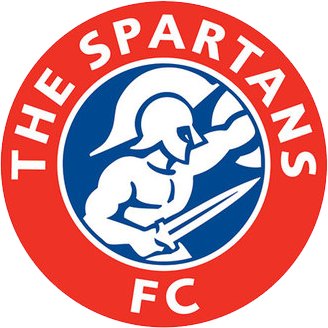 Spartans Football Club will publish details of availability of all ticket prices via www.spartansfc.com (official club website) and @spartansfc (official twitter) Spartans football club will revert to an all ticket game if the expected crowd is to be above 2750 to 3000.Admission - Pilton Drive & Pilton Avenue Entrance/Exit
A seated club ticket permits you to occupy at the relevant match (but not otherwise).   The seat indicated on the ticket will be allocated to you. Reserved seating will be kept for match officials of both relevant clubs and will be located in the main stand along with a hospitality ticket, meaning they can come upstairs throughout the game.If a spectator has a club standing ticket then they will be given the chance to watch the game from around the white barrier going round the perimeter of the pitch but ensuring they are not affecting the view from seated spectators, ie in front of the stand.If a spectator has a Spartans FC season ticket then they will have the opportunity to come upstairs for hospitality and get a reserved seat in the main stand. They will however still have to buy a matchday ticket.If spectators are in any doubt about where they are allocated to be then they should check with the nearest steward.Spartans FC reserves the right to refuse admission or eject from the ground any person who fails to apply with the terms and conditions of entry.Concessions  Supporters aged 60 or over are qualify as a concession. In addition, under 18’s and students can also gain admission as a concession. Season tickets for concessions are priced at £25 for the whole season.Disabled EntryAll disabled supporters will entry the ground free of charge. These supporters will have access to the front row of the stand or the balcony area. If they are accompanied by a carer then they also will get a reserved eat in the main stand or the balcony. The carer will be required to pay admission 
Abandoned GamesIf a game is abandoned before half time, all tickets will be valid for the rearranged fixture. If the game is abandoned after half time they tickets will be available half price for the rearranged fixture. 